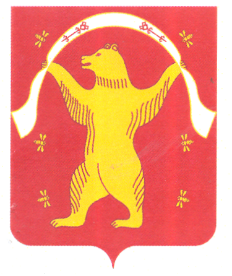 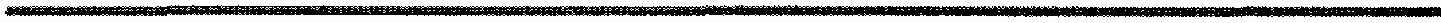     ?АРАР	                                                                          	                РЕШЕНИЕ29 февраль 2024 йыл                              № 56                 29 февраля 2024 годаО внесении изменений в решение Совета сельского поселения Староарзаматовский сельсовет муниципального района Мишкинский район Республики Башкортостан от 28.12.2016 г. № 106 «Об утверждении Правил землепользования и застройки сельского поселения Староарзаматовский сельсовет муниципального района Мишкинский район Республики Башкортостан»В соответствии с Уставом сельского поселения Староарзаматовский сельсовет муниципального района Мишкинский район Республики Башкортостан Совет сельского поселения Староарзаматовский сельсовет муниципального района Мишкинский район Республики Башкортостан двадцать девятого созыва р е ш и л: Внести в решение Совета сельского поселения Староарзаматовский сельсовет муниципального района Мишкинский район Республики Башкортостан № 106 от 28.12.2016 года «Об утверждении Правил землепользования и застройки сельского поселения Староарзаматовский сельсовет муниципального района Мишкинский район Республики Башкортостан», следующие изменения:1.1. в статье 49 «Виды разрешенного использования земельных участков и объектов капитального строительства по территориальным зонам» в п.10 таблицы 2 изменить Условный вид разрешенного использования «Культовые сооружения» в территориальной зоне Ж-1 на Разрешенный, установить предельные минимальные размеры для земельных участков с видом разрешенного использования «Культовые сооружения» до 0,05 га. в территориальной зоне Ж-1.Настоящее решение обнародовать путем размещения на информационном стенде в здании администрации сельского поселения Староарзаматовский сельсовет и разместить на сайте муниципального района Мишкинский район Республики Башкортостан www.mishkan.ru//.Глава сельского поселения:                                            С.Н.Саликов